Достижения педагогов центра образования «Точка роста»МКОУ «Ключевская средняя общеобразовательная школа им. А.П. Бирюкова Шадринского района Курганской области» за 2022-2023 уч.год Достижения обучающихся за 2022-2023уч.годШкольный конкурс научно-исследовательских работ «Эрудит». Для развития интеллектуально-творческого потенциала обучающихся путем совершенствования и развития исследовательских способностей в нашей школе проводится  конкурс исследовательских работ и проектов «Эрудит», который проводится уже более 10 лет. Родительский комитет школы выступает инициатором поощрения учащихся денежной премией.В школе создано и работает научное сообщество школьников. Целью  ШНС  является  активизация  научно-исследовательской  и экспериментальной деятельности в школе, создание условий для самореализации, самосовершенствования, самоопределения обучающихся. Членами ШНС являются учащиеся,  постоянно  занимающиеся  поисково-исследовательской деятельностью,  проводящие  самостоятельные  исследования,  активно участвующие в реализации коллективных проектов. ШНС  иметь свою эмблему, а члены ШНС – удостоверение. За активную работу в научном обществе и достигнутые творческие успехи в исследовательской деятельности члены ШНС награждаются дипломами и могут быть рекомендованы к участию в конференциях территориального, регионального уровней, направлены для участия в конкурсах, олимпиадах.В 2022-2023 уч.году школьное научное сообщество «Эрудит» (ШНС) провело работу в полном объеме, в апреле прошел заключительный этап - защита работ и в научное сообщество Эрудит на торжественной линейке было принято 14 учащихся, им вручены удостоверения члена НСШ «Эрудит»Итоги школьного конкурса " Эрудит"
И так подводим итоги школьного конкурса Эрудит. 
Начальные классы
3 место - Силкин Сергей и Заболотнев Иван, 1 класс (16,06 б)
2 место - Топорищева Виктория, 1 класс (17 б)
1 место - Кетов Семён и Кулакова Юлия, 2 класс (17,46 б)

Гуманитарные науки
3 место - Слободчикова Елена, 6 класс (15,65 б)
2 место - Вепрева Ирина и Карманова Вероника, 6 класс (16 б)
1 место - Васюкова Софья, 10 класс (17,6 б)

Точные науки
3 место - Ягупьев Матвей, 7б класс (14,75 б)
2 место - Базыльников Артём,7а класс (17,1 б)
Ситков Владислав, 10 класс и Пелевина Анастасия, 8 класс (каждый по 17,2 б)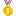 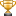 На базе центра Точка Роста прошли следующие мероприятия:7.06-10.07 участники инженерной школы УГМК, учащиеся 7 классов Зуев Александр и Базыльников Артём прошли конкурсный отбор и получили возможность участвовать в межрегиональной летней проектно-конструкторской смене "ТехноЮниор" Инженерной школы УГМК.  ТехноЮниор - это не отдых, это серьезная работа над проектами, работа над собой. 13 дней полного погружения в современные технологии. Смена пройдет в детском лагере "Таватуй" Свердловской области.1.Профильная смена-Команда "Лайм-студия" (Базыльникова Артем и Екимов Николай). Ребята создали мультфильм "Приключения Гоши" в среде программирования Скрейч.
-Команда "3d-мастер" (Ягупьев Матвей). Матвей создал 3d-макет школы в редакторе Компас.
-Команда "Master game" (Соколов Павел, Объедков Иван и Таран Сергей). Ребята придумали и нарисовали настольную игру "Космические приключения".
-Команда "Бэйсти" (Бешетова Дарья и Третьякова Софья). Девчонки представили творческие работы.2.Васюкова Софья, 3 место Региональный конкурс видеороликов, посвященного празднованию Дня России.3.Всероссийский проект День цифры, интеллектуально- развлекательная игра QUIZ 
Команда master game - Соколов Павел и Объедков Иван - 24 б
Команда Бэйсти - Бешетова Дарья и Третьякова Софья - 32 б
Команда 3d-мастер - Ягупьев Матвей и Таран Сергей - 38 б
Команда Лайм студия - Екимов Николай и Базыльников Артём - 46 б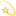 4. Инженерная профильная школа УГМК – сертификаты об прохождения обучения: Базыльников А., Ягупьев М., Хабенко К., Ситков В.5. Городской проект "Научно-просветительский марафон "Время знать" (трек "Лабораториум"), уч.-ся 8 класса, Лабораторная работа исследовательского характера по физике на тему "ЭНЕРГИЯ СОЛНЦА. ИЗУЧЕНИЕ ОСОБЕННОСТЕЙ ИСПОЛЬЗОВАНИЯ СОЛНЕЧНОЙ БАТАРЕИ"7. Внеурочное мероприятие по химии " Путешествие по таблице Менделеева", 8 класс8. Городская фотоигра "Наш космос", посвященной Дню космонавтики, организаторы ШГПУ. Команда «Поехали!» заняли 1 место – Воронин А., Воронина А., Силкина А., Столярова Д., Сутормина Д., Хабенко К., Ситков В., Сормачева Д., Котельникова К.9. Городской Онлайн конкурс рисунков ко дню детской книги «По страницам любимых книг», Заболотнев Иван, 1 класс, участник10. Городской конкурс рисунков "Космическая фантастика", посвящённого Дню космонавтики, организатор конкурса ШГПУ.Мамонтова Екатерина, 3 местоСормачева Александра, 1 местоТопорищева Виктория, 1  местоКетов Семен, 1 место11. КосмоЛаб-7
В день космонавтики учащиеся 7-х классов выполняли космическую лабораторную работу "Опыты с невесомостью". Ребята с помощью напольных весов испытывали на себе состояние невесомости и перегруза, как настоящие космонавты, с помощь динамометра наблюдали невесомость, решали интересные задачи на определение веса тела.12. Гагаринский урок. БПЛА
В день космонавтики для учащиеся 10-11 кл был проведён Гагаринский урок. Ребята узнали про беспилотные летательные аппараты, рассмотрели типы дронов, изучили условия запуска и полета БПЛА, а так же узнали какие виды БПЛА находятся на вооружение в российской армии. В завершении урока старшеклассники испытали себя в роли пилотов дрона Tello, их задача была - выполнить пилотаж вокруг рамки!13. КосмоЛаб-9
В день космонавтики учащиеся 9 класса выполняли практическую работу "Реактивное движение". Ребята повторили устройство и принцип действия ракеты и вычислили скорость, полученную ракетой при старте!14. КосмоЛаб-8 "Энергия топлива"
В день космонавтики учащиеся 8 класса выполняли космическую лабораторную работу. Ребята определяли какое количество энергии выделяется при сгорании топлива ракеты-носителя "Сатурн -5", а также рассчитывали необходимое количество энергии для нагревания сопло. Рассмотрели путь, который проходит топливо, где оно превращается в газ и откуда выходит.15. Интерактив "Мы первые!"
10 апреля учащиеся 11 класса провели мероприятие "Мы первые!" для 1-4 кл. 
11-классники рассказали о истории Дня космонавтики, о первом полете в космос Ю. Гагарина, а приглашенный космонавт рассказал о жизни космонавтов на станции МКС - как работают, чем питаются, как спят космонавты в невесомости. И в завершении старшеклассники провели викторину и как оказалось - ученики начальных классов всё знают о космосе!16. Цифровой ликбез!
В рамках мероприятий просветительского проекта «Цифровой ликбез», который направлен на развитие навыков цифровой грамотности и кибербезопасности в сети Интернет, на уроках информатики учащиеся 5-9 классов просмотрели ролики по актуальной тематике в сфере цифровой грамотности и кибербезопасности.17. Итоги муниципального конкурса "Неделя математики - 2023".
Конкурс рисунков " Оживи цифру"
- 2 место, Третьякова Елена, 9 класс
Интернет - викторина "В мире математики" 
- 1 место, Котельникова Ксения, 9 класс
- 2 место, Сутормина Дарья, 9 класс
Конкурс сказок "Сказочная математика"
- 2 место, Пелевина Анастасия, 8 класс
Конкурс стихотворений "Занимательное стихосложение"
- 1 место, Сутормина Дарья, 9 класс
Конкурс видео"Математический лайфхак"
- 1 место, Столярова Диана, 9 класс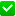 18. Областной форум "Твой университет в твоём муниципальном округе".
30 марта для учащихся 9-11 классов Шадринского муниципального округа прошел мобильный образовательный форум, организаторы КГУ. На данном форуме приняли участие наши учащиеся: Ситков В., Хабенко К., Дегтярев А., Цой С., Таран А.19. Региональная смена «Первые шаги в науку», Чумляк, Вепрева Ирина, 6 кл20. Региональный трек всероссийского конкурса Большие вызовы, Базыльников Артем, 7А, участник 21. III ШКОЛЬНЫЙ ЧЕМПИОНАТ ОБЛАСТИ «Что? Где? Когда?» Организаторами чемпионата являются: Департамент образования и науки Курганской области, Клуб интеллектуальных игр ЦДМО и МБОУ "Гимназия №27" - участники, Ситков В., Хабенко К., Силкина А., Столярова Д., Гиричева В., Васюкова С,22. Всероссийский рейтинг лучших учеников школы УГМК – Хабенко К.23. Итоги районной метопредметной недели Науки - химии, физики, информатики, биологии:
Конкурс рисунков "Красная книга Курганской области"
- Бойченко Милана, 8 класс - 1 место
Конкурс "Я мультипликатор", создание мультфильма в среде программирования 
- Базыльников Артем, 7А класс - 1 место
Конкурс открыток
- Бабинова Елизавета, 5 класс - 1 место
Конкурс "3d-мастер"
- Дедюхин Назар, 1 класс - 1 место
- Мамонтова Анна, 2 класс - 2 место
- Кулакова Юлия, 2 класс - 3 место
- Зуев Александр, 7Б класс - 3 место
Конкурс видеороликов "Школьный химический эксперимент" 
- Хабенко Константин, 10 класс - 2 место
Интерактивная викторина "Хочу всё знать"
- Злобина Виктория, 3 класс - 1 место24. Городской социально – образовательный проект «Сборы юных инженеров» по теме «Комплексное развитие г. Шадринска», проводимых в рамках Инженерной школы УГМК
2 место - Команда 7 классов - Базыльников Артем, Ягупьев Матвей и Зуев Александр заняли 2 место.
1 место - Команда Ворониной Ангелины заняла 1 место. Проект экотропы будет реализован на территории города Шадринска.Воронин А., - участник 25. Школьный конкурс чтецов на английском языке "I can!" среди учащихся 2-4 классов. Итоги:
3 место - Черемисина Софья 3 класс
2 место - Кулакова Юлия 2 класс и Злобина Вероника 3 класс
1 место - Захарова Варвара 3 класс26. Всероссийский конкурс детских творческих работ «Из конструктора я соберу», Силкин С. – 2 место, Дедюхин Назар, 2 место27. Всероссийский конкурс работ из пластилина «Все по науке». Организатор: Образовательный центр «ИТ-перемена».Зуев А., 2 местоКулакова Ю., 2местоБазыльников А, 2 местоВепрева И., 1 местоЛошкова А., 2 местоМамонтова А., 2 местоКетов С, 2 место28. Интерактив "Учёные Зауралья" для учащихся 1-4 классов.29. Экскурсия на завод ШААЗ – Воронин а., Воронина А., Базыльников А., Ягупьев М., Зуев А.30. Всероссийская литературная викторина "В гостях у Эдуарда Успенского", Кетов С, 2 место; Фирсова Д.,Кулакова Ю – участники31. Базыльников А., победитель специальной номинации образовательного центра одаренных детей и молодежи «Созвездие» научно-практической конференции «Технологии в современном мире», образовательный тур по высшим заведениям г. Казани32. Базыльников А, 1 место в региональной научно-практической конференции «Технологии в современном мире» - 202233. Новогодний квиз инженерной школы УГМК. От нашей школы участвовала команда "Нормальные люди", учащиеся 7,9 классов:
Капитан команды - Ягупьев Матвей
Состав команды: Воронин Алексей, Воронина Ангелина, Базыльников Артем и Зуев Александр. Ребята отлично отвечали на новогодние вопросы, в итоге команда заняла 5 место!34. Акция 'Новогодняя игрушка"
Учащиеся 1-7 классов присоединились к акции "Новогодняя игрушка". Ребята создали игрушки с помощью 3d ручки и 3d принтера, а также на уроках ИЗО создали новогоднюю инсталляцию.35. Итоги муниципального этапа Всероссийской олимпиады школьников.
Сегодня на базе ШГПУ прошло торжественное награждение победителей и призеров второго этапа (муниципального) ВсОШ по учебным предметам. Нашу школу представили девчонки 9,10,11 классов.
Силкина Анна, 9 класс - призер по учебному предмету "литература", учитель Силкина Е.Ф.
Васюкова Софья, 10 класс - победитель по учебному предмету "русский язык", учитель Силкина Е.Ф.
Гиричева Валерия, 10 класс - победитель по двум учебным предметам "право" и "обществознание", учитель Носков Н.В.
Кужинова Мадина, 11 класс победитель по учебному предмету "обществознание" и призер по учебному предмету "история", учитель Носков Н.В.36. Интерактив "ПроНауку"-информатика.
Сегодня на базе центра прошел Интерактив "ПроНауку" для учащихся 4 класса и был посвящен науке Информатика. Ребята кодировали и расшифровывали информацию, узнали о Qr-коде, разгадывали рассказы русских писателей. Интерактив был посвящен Дню Российской информатики!37. Проект "Дружба классами!"
Ученики 2 класса решили принять участие в проекте «Дружба классами». Дружба со школьниками кадетского класса города Югорска (ХМАО - Югра)38. Итоги школьного конкурса "3b-новый год"
Подведены итоги школьного конкурса 3d новогодних игрушек из пластика.
1 место - Кулакова Юлия 2 класс, Хохлов Матвей 5 класс
2 место - Голых Вероника 3 класс, Ягупьев Матвей 7Б класс
3 место - Овчинникова Татьяна 4 класс, Дедюхина Елизавета 6 класс.39. Итоги Всероссийского конкурса «Зима в окно стучится!»Бабинова Е, 1 местоВоронин Д., 1 место40. Время шКОДировать"
Сегодня на базе Точка роста для учащихся 7 класса прошла Игра "Время шКОДировать".41. Региональная профильная смена по робототехнике, Чумляк, Ягупьев М. 42. Неделя информационной безопасности детей в сети Интернет.
Классный час для учащихся 5 класса "Безопасный интернет".Олимпиада Учи.ру "Безопасный интернет"Хакатон по информационной безопасности в сети Интернет, 11 классРодительский контроль "Клиповое мышление»VI Международный квест по цифровой грамотности "Сетевичок", Ситков, Хабенко, Харлов, Гиричева43. Шахматный турнир от Учи.ру
В октябре 2022 года на интерактивной платформе Учи.ру проходила онлайн-олимпиада по шахматам для учеников 1–9 классов.Лукиных В, 1 местоДмитриев Д., 1 местоКетов С, похвальная грамотаРевин И., похвальная грамотаЧеремиссина С., участник 44. Всероссийский конкурс творческих работ «Многонациональная страна Россия» 2022. Номинация «Стенгазета» среди школьников: 
2 место - Ситков Владислав Владимирович, Харлов Вячеслав Георгиевич, Васюкова Софья Евгеньевна, Гиричева Валерия Михайловна, Хабенко Константин Евгеньевич, Кондакова Снежана Сергеевна.45. Всероссийская игра-викторина по финансовой грамотности «Потрачено! Как родители реагируют на ваши 
расходы» для учащихся 7 классов. Организатором игры выступили онлайн-школа «Фоксфорд» (ИГ «Севергрупп», холдинг Talent Tech) совместно с Научно-исследовательским финансовым институтом Министерства финансов Российской Федерации «Мои финансы».46. Интерактив "ПроНауку" – физика - для 1-4 классов47. Профориентационный час для учащихся 5 класса. Ребята познакомились с интересными профессиями - микробилог и учёный физик.48. Математическая игра "Отличник"для учащимися 3 и 4 кл.№ ФИО педагогаДолжность Участие Базыльникова Марина АлександровнаУчитель физики, руководитель центра «Точка роста», заместитель директора по УВРМуниципальное мероприятие, посвященное Году педагога и наставника и 200 – летию К.Д. Ушинского с темой выступления "Актуализация требований К.Д. Ушинского к учителю и его подготовке в современных условиях модернизации образования".Областной семинар для учителей физики. С темой доклада "Центр образования «Точка роста» как инструмент интеграции общего и дополнительного образования в МКОУ «Ключевская сош им. А.П. Бирюкова"Всероссийском Форуме педагогических работников и управленческих кадров общеобразовательных организаций, обеспечивающих функционирование центров «Точка роста», г. ТомскМеждународная научно-практическая конференция "Вопросы профессиональной подготовки будущих учителей в условиях современного общества", приняла участие в работе секции "Особенности методической подготовки будущих педагогов" и выступила с темой "Актуальные проблемы молодого педагога в школе и пути их решения".Педагогический совет "Учитель русского учителя", просвещенный Году педагога и наставника.Организатор очного муниципального семинара "Актуальные проблемы молодых педагогов в современной школе". Тема выступления "Актуальные проблемы молодых педагогов в первый год работы в школе"Лауреат районной премии им. В.Р. Петровских, 2022 годБахарев Дмитрий Юрьевичучитель физической культурыПедагогический совет "Учитель русского учителя", просвещенный Году педагога и наставника, выступление «Технология Печа-куча»Баженова Ольга СергеевнаУчитель математики и информатикиПедагогический совет "Учитель русского учителя", просвещенный Году педагога и наставника. Тема выступления «Использование технологии проблемного обучения на уроках информатики и математики»В муниципальном конкурсе методических разработок педагогов центров образования «Точка роста» «Методический калейдоскоп – 2023г.» и в номинации «Методическая разработка внеурочного мероприятия» заняла 3 место№ п/п№ п/пМероприятие Уровень ДостиженияСентябрьСентябрьСентябрь1Интерактив «ПроНауку» - микробиология, для учащихся 1-4 классаИнтерактив «ПроНауку» - микробиология, для учащихся 1-4 классаШкольный Участники - 492Всероссийский диктант по информационным технологиям «ИТ-диктант»Всероссийский диктант по информационным технологиям «ИТ-диктант»Всероссийский Уч-ся 11 класса- 6 человек3Запускательный урок «Запуск ракету», для уч-ся 1 классаЗапускательный урок «Запуск ракету», для уч-ся 1 классаШкольный 14 уч-ся4Всероссийская викторина «Литературный клубок» для 1-4 клВсероссийская викторина «Литературный клубок» для 1-4 клВсероссийский 3 команды по 6 человек5Школьный этап ВСоШ на платформе СириусШкольный этап ВСоШ на платформе СириусВсероссийский Биология - 4Физика - 6Химия - 3ОктябрьОктябрьОктябрь6Неделя начальных классовНеделя начальных классовШкольный 1-4 класс7Неделя математики Неделя математики Школьный Участники 1-11 классы (154 уч)8Урок цифрыУрок цифрыВсероссийский70 уч-в9Отборочный этап на зачисление в инженерную школу УГМКОтборочный этап на зачисление в инженерную школу УГМКВсероссийскийКол-во участников – 7Победителей - 710Интерактив «ПроНауку» - робототехника, 1 классИнтерактив «ПроНауку» - робототехника, 1 классШкольный 14 уч.11Интерактив «ПроНауку» - математика, 2 класс Интерактив «ПроНауку» - математика, 2 класс Школьный 12 уч.12Флешмоб «Математика осенью», 6 класс Флешмоб «Математика осенью», 6 класс Школьный 14 уч13Математическая игра «Отличник», 3,4 клМатематическая игра «Отличник», 3,4 клШкольный 25 уч.Ноябрь Ноябрь Ноябрь 14Олимпиада «Безопасный интернет»Олимпиада «Безопасный интернет»ВсероссийскийВ конце декабряКол-во участников - 1915Обучение в инженерной школе УГМКОбучение в инженерной школе УГМКВсероссийский проектКол –во обучающихся:7 кл – 39 кл – 210 кл – 2Общее кол-во - 7166 Международный квест по цифровой грамотности «Сетевичок»6 Международный квест по цифровой грамотности «Сетевичок»ВсероссийскийКол-во участников - 517Мастер класс по астрономии «палитра космоса. Искусство в науке», в рамках Дня акварелиМастер класс по астрономии «палитра космоса. Искусство в науке», в рамках Дня акварелиШкольный11 класс18Международная научно-практическая конференция «Вопросы профессиональной подготовки будущих учителей»Международная научно-практическая конференция «Вопросы профессиональной подготовки будущих учителей»МеждународноеВыступление с темой «Актуальные проблемы молодого педагога в школе и пути их решения»19Урок ЦифрыУрок ЦифрыВсероссийской Кол-во участников – 72 (7-11 кл)20Конкурс творческих работ «Многонациональная страна Россия»Конкурс творческих работ «Многонациональная страна Россия»Всероссийский Команда из 6 человек – 2 место21Игра - викторина от Фоксфорада «Потрачено! Как родители реагируют на твои расходы»Игра - викторина от Фоксфорада «Потрачено! Как родители реагируют на твои расходы»ВсероссийскийКол-во участников – 21 уч22Интерактив «ПроНауку» - физикаИнтерактив «ПроНауку» - физикаШкольный 1-4 классы23Форум педагогических работников, обеспечивающих работу центров «Точка роста».Форум педагогических работников, обеспечивающих работу центров «Точка роста».Всероссийский Очное участие руководителя центра Точка ростаДекабрь Декабрь Декабрь 24Всероссийская олимпиада школьниковВсероссийская олимпиада школьниковРайонный Кол-во учащихся принявших участие – 24Призеры:Литература – 1История – 1Победители:Право – 1Обществознание – 2Русский язык – 1Общее кол-во победителей и призеров - 625Обучение в инженерной школе УГМКОбучение в инженерной школе УГМКВсероссийский проектКол –во обучающихся:7 кл – 39 кл – 210 кл – 2Общее кол-во - 726Интерактив «ПроНауку» - информатика, 1, 4клИнтерактив «ПроНауку» - информатика, 1, 4клШкольный Кол-во участников - 1527Проект «Дружба классами»Проект «Дружба классами»Всероссийский Учащиеся 2 класса28Конкурс 3D новогодняя игрушкаКонкурс 3D новогодняя игрушкаШкольный Кол-во участников – 9Победители – 2Призеры – 429Конкурс рисунков «Зима в окно стучится»Конкурс рисунков «Зима в окно стучится»Всероссийский Победители – 230Неделя ИнформатикиНеделя ИнформатикиШкольный Участники 1-11 классы (154 уч)31Профильная смена в Чумляке «Хоровод культур»Профильная смена в Чумляке «Хоровод культур»Региональный 1 учащийся32Неделя информационной безопасности Неделя информационной безопасности Школьный Участники 1-11 классы (154 уч)33Онлайн шахматный турнир Онлайн шахматный турнир Всероссийский Победителей – 2Участники - 3Январь Январь Январь 34Муниципальный семинар «Актуальные проблемы молодых педагогов в современной школе» для молодых педагогов Шадринского муниципального округаМуниципальный семинар «Актуальные проблемы молодых педагогов в современной школе» для молодых педагогов Шадринского муниципального округаМуниципальный ОрганизаторыОткрытый урок – учитель 1 классаВыступление – зам по УВРОбобщение пед. опыта – учитель начальных классов35Инерактив «Ученые Зауралья» для 1-4 классовИнерактив «Ученые Зауралья» для 1-4 классовШкольный Учащиеся 1-4 классов36Всероссийская литературная викторинаВсероссийская литературная викторинаВсероссийскаяУчащийся 2 класса 1 место37Областное методическое мероприятие для учителей физикиОбластное методическое мероприятие для учителей физикиРегиональный Базыльникова МА, выступление с темой «Точка роста как инструмент интеграции общего и дополнительного образования в МКОУ «Ключевская СОШ им. А.П. Бирюкова»  38Образовательный тур по вузам Казани, организаторы центр «Созвездие», г. Курган  Образовательный тур по вузам Казани, организаторы центр «Созвездие», г. Курган  Региональный Учащийся 7 класса39Урок цифрыУрок цифрыВсероссийский 78 участниковФевраль Февраль Февраль 40Выставка поделок «Военная техника»Выставка поделок «Военная техника»Школьный Кол-во участников 14, из них 2 победителя, и 3 призера41Районная метопредменая неделя по физике, информатике, химии и биологии «Нескучно о научном»Районная метопредменая неделя по физике, информатике, химии и биологии «Нескучно о научном»Муниципальная Участников - 50- 1 место в конкурсе 3Д-мастер- 1 место в интернет-викторине «Хочу всё знать!»- 3 место в конкурсе 3Д-мастер- 2 место в конкурсе видео экспериментов по химии- 2 место в конкурсе 3Д-мастер- 3 место в конкурсе 3Д-мастер- 1 место в конкурсе Я мультипликатор- 1 место в открыток ко Дню защитника отечества- 1 место в рисунков «Красная книга Курганской области»42Социально-образовательный проект Сборы юных инженеров по теме «Комплексное развитие г. Шадринска», проводимых в рамках Инженерной школы УГМК»Социально-образовательный проект Сборы юных инженеров по теме «Комплексное развитие г. Шадринска», проводимых в рамках Инженерной школы УГМК»Городской Команда 7 класса (3 человека) – 2 местоКоманда 9 класса – 1 место43Конкурс чтецов на английском языкеКонкурс чтецов на английском языкеШкольный 20 участников, из них 1 победитель и 3 призера44Акция Российская бабочка»Акция Российская бабочка»Муниципальный 1 класс45Всемирный День безопасного интернетаВсемирный День безопасного интернетаШкольный Видео инструкция учащиеся 10 класса46Школьная неделя науки-Игра «Умники и умницы»-Акция «Раздельный сбор отходов»-Акция «Батарейки сдавайтесь»- Фотоконкурс «Природа Зауралья- открытые уроки в 5, 6, 7 классах- Всероссийская олимпиада по математике «Океан знаний»Школьная неделя науки-Игра «Умники и умницы»-Акция «Раздельный сбор отходов»-Акция «Батарейки сдавайтесь»- Фотоконкурс «Природа Зауралья- открытые уроки в 5, 6, 7 классах- Всероссийская олимпиада по математике «Океан знаний»Школьная Общее кол-во участников - 15347Всероссийский конкурс детских творческих работ «Из конструктора соберу»Всероссийский конкурс детских творческих работ «Из конструктора соберу»Всероссийский 2 участника, два 2 места место48Всероссийский конкурс работ из пластилина «Все по науке»Всероссийский конкурс работ из пластилина «Все по науке»Всероссийский Категория 1-4 классы:- три 2 местаКатегория 5-7 классы- два 3 места- одно  1 местоМартМартМарт49Педагогический совет «Учитель русского учителя», посвящённый Году педагога и наставника Педагогический совет «Учитель русского учителя», посвящённый Году педагога и наставника Школьный 50Областной форум «Твой университет  в твоём муниципальном округе»Областной форум «Твой университет  в твоём муниципальном округе»Областной 5 участников51Пед.чтения, посвященные 200-летию К.Д. УшинскогоПед.чтения, посвященные 200-летию К.Д. УшинскогоМуниципальное Выступление Базыльникова М.А.52Конкурс методических разработок педагогов центров образования «Точек роста»Конкурс методических разработок педагогов центров образования «Точек роста»Муниципальный 3 место Баженова О.С.53Муниципальный семинар руководителей и педагогов центра образования «Точек роста»Муниципальный семинар руководителей и педагогов центра образования «Точек роста»МуниципальныйВыступление Базыльникова М.А.54Муниципальный семинар руководителей и педагогов центра образования «Точек роста»Муниципальный семинар руководителей и педагогов центра образования «Точек роста»МуниципальныйБазыльникова М.А. назначена наставником учителя физики Батуринской СОШ55Урок цифры Урок цифры Всероссийский 78 учащихся 5-11 классы56Региональный этап Всероссийского конкурса «Большие вызовы»Региональный этап Всероссийского конкурса «Большие вызовы»Региональный Учащийся 7 А классаЗаочный тур – 1 местоОчный – спец.приз573 Региональный чемпионат области «Что? Где? Когда?»3 Региональный чемпионат области «Что? Где? Когда?»Региональный 6 участников58Обучение в инженерной школе УГМКОбучение в инженерной школе УГМКВсероссийский 7 учащихся 7,9,10 классов58Всероссийский рейтинг 10 лучших учеников УГМК школы по РоссииВсероссийский рейтинг 10 лучших учеников УГМК школы по РоссииВсероссийский Учащийся 10 класса